В соответствии со статьей 142 Бюджетного кодекса Российской ФедерацииДума Колпашевского района РЕШИЛА:Внести в решение Думы Колпашевского района от 12.10.2020 № 12 «О предоставлении иных межбюджетных трансфертов из бюджета муниципального образования «Колпашевский район» бюджетам поселений,  входящих в состав муниципального образования «Колпашевский район», на компенсацию сверхнормативных расходов и выпадающих доходов ресурсоснабжающих организаций» (в редакции решения Думы Колпашевского района от 23.11.2020 № 22) изменения, а именно, в пункте 5 подпункты 5.5-5.7 изложить в следующей редакции:«5.5. условие о целевом использовании выделенных средств ИМБТ в срок не позднее 30.12.2020;5.6. условие о возврате остатков средств ИМБТ, не использованных по целевому назначению, в срок не позднее 30.12.2020;5.7. сроки и порядок представления отчетности, предусматривающий предоставление отчета об использовании средств ИМБТ с приложением документов, подтверждающих их целевое использование, в срок не позднее 30.12.2020.».2. Настоящее решение вступает в силу с даты его официального опубликования и распространяет свое действие на правоотношения, возникшие с 20.12.2020.3. Опубликовать настоящее решение в Ведомостях органов местного самоуправления Колпашевского района и разместить на официальном сайте органов местного самоуправления муниципального образования «Колпашевский район».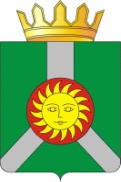 ДУМА КОЛПАШЕВСКОГО РАЙОНА ТОМСКОЙ ОБЛАСТИДУМА КОЛПАШЕВСКОГО РАЙОНА ТОМСКОЙ ОБЛАСТИДУМА КОЛПАШЕВСКОГО РАЙОНА ТОМСКОЙ ОБЛАСТИДУМА КОЛПАШЕВСКОГО РАЙОНА ТОМСКОЙ ОБЛАСТИДУМА КОЛПАШЕВСКОГО РАЙОНА ТОМСКОЙ ОБЛАСТИР Е Ш Е Н И Е25.01.2021№ 9О внесении изменений в решение Думы Колпашевского районаот 12.10.2020 № 12 «О предоставлении иных межбюджетных трансфертов из бюджета муниципального образования «Колпашевский район» бюджетам поселений,  входящих в состав муниципального образования «Колпашевский район», на компенсацию сверхнормативных расходов и выпадающих доходов ресурсоснабжающих организаций»О внесении изменений в решение Думы Колпашевского районаот 12.10.2020 № 12 «О предоставлении иных межбюджетных трансфертов из бюджета муниципального образования «Колпашевский район» бюджетам поселений,  входящих в состав муниципального образования «Колпашевский район», на компенсацию сверхнормативных расходов и выпадающих доходов ресурсоснабжающих организаций»О внесении изменений в решение Думы Колпашевского районаот 12.10.2020 № 12 «О предоставлении иных межбюджетных трансфертов из бюджета муниципального образования «Колпашевский район» бюджетам поселений,  входящих в состав муниципального образования «Колпашевский район», на компенсацию сверхнормативных расходов и выпадающих доходов ресурсоснабжающих организаций»О внесении изменений в решение Думы Колпашевского районаот 12.10.2020 № 12 «О предоставлении иных межбюджетных трансфертов из бюджета муниципального образования «Колпашевский район» бюджетам поселений,  входящих в состав муниципального образования «Колпашевский район», на компенсацию сверхнормативных расходов и выпадающих доходов ресурсоснабжающих организаций»О внесении изменений в решение Думы Колпашевского районаот 12.10.2020 № 12 «О предоставлении иных межбюджетных трансфертов из бюджета муниципального образования «Колпашевский район» бюджетам поселений,  входящих в состав муниципального образования «Колпашевский район», на компенсацию сверхнормативных расходов и выпадающих доходов ресурсоснабжающих организаций»Глава районаПредседатель Думы района________________А.Ф.Медных______________И.Г.Токарева